Atelier « Décoration de l’Aquarium extérieur »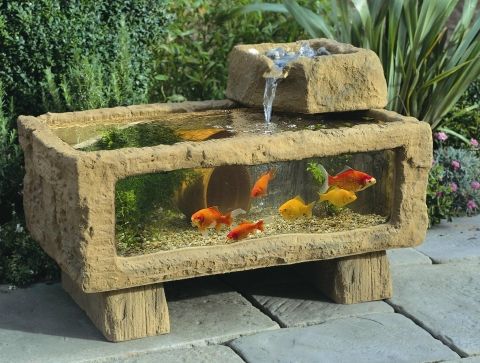 Inscription pour les Lundis de maiDe 12h15-12h45 et de 13h à 13h30Avec Pauline_____________________________________________________________________________________________________________________________________________________________________________________________________________________________________________________________________________________________________________________________________________________________________________________________________________________             Attention, il n’y a que 10 places pour chaque heure !								Inscrits toi vite !!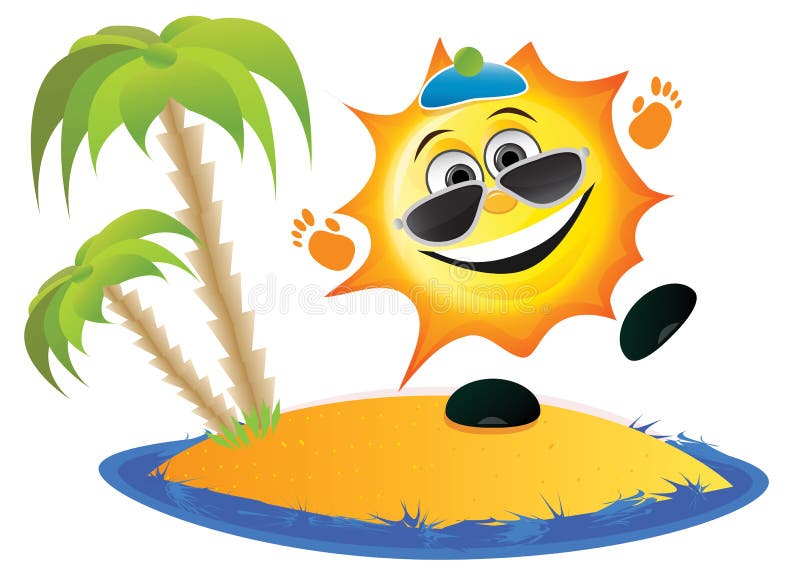 